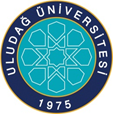 T.C.ULUDAĞ ÜNİVERSİTESİBİRİM GÖREV TANIMLARIBİRİM:SOSYAL BİLİMLER MESLEK YÜKSEKOKULU TAHAKKUK BİRİMİBAĞLI OLDUĞU BİRİM:SOSYAL BİLİMLER MESLEK YÜKSEKOKULU MÜDÜRLÜĞÜGÖREVİN KISA TANIMI:Uludağ Üniversitesi üst yönetimi ve Yüksekokul Müdürlüğü tarafından belirlenen amaç ve ilkelere uygun olarak; Meslek Yüksekokulunun gerekli tüm faaliyetlerinin etkenlik ve verimlilik ilkelerine uygun olarak yürütülmesi amacıyla mali işlemlerini yapmak.GÖREV VE SORUMLULUKLARGÖREV VE SORUMLULUKLARSosyal Bilimler MYO kadrosunda bulunan personelinin maaş -tahakkuk işlemlerini gerçekleştirmek Maaş-tahakkuk yapılan personelin aylık kesenek bildirimlerini Sosyal Güvenlik Kurumuna göndermek Meslek Yüksekokulu birim faaliyet raporunun düzenlenmesine ilişkin Yüksekokul bünyesinde yapılacak ortak çalışmaya katılmak ve buna ilişkin bilgi ve belgeleri Yüksekokul Müdürüne sunmak.Meslek Yüksekokulunun, hizmetlerini en iyi şekilde yürütebilmeleri ve mali kaynaklarının etkin bir şekilde kullanımının sağlanabilmesi için,  mal ve hizmet alımına ilişkin satın alma işlemlerinin yürütülmesini sağlamak. Meslek Yüksekokulunun elektrik, su, doğalgaz, telefon, vb. gibi giderlere ilişkin abonelik işlemleri, faturaların ödenmesi ve yazışmalara ilişkin işlemleri yürütülmesini sağlamak.Personelin yurt içi ve yurt dışı geçici görev yollukları ile sürekli görev yollukları için gerekli işlemleri hazırlamak ve ödeme emirlerini düzenlemek.  Akademik ve idari personelin fazla mesai işlemlerini yapmak.Akademik personele ait ek ders ve sınav ücreti bordrolarını hazırlamak ve ödeme emirlerini düzenlemek.Personelin icra, ikraz gibi kesintilere ilişkin hesapları tutar bu kesintiler ile ilgili işleri yapmak, sonuçlandırmak ve ilgili birimlere bildirmek.Mali işlere ait her türlü yazışmaları yapmak.Staj yapan öğrencilerin SGK’ya bildirimlerini yapmak, Ödeme Emri Belgesini düzenlemek.Yüksekokul bütçesini hazırlanmasında gerekli bilgi ve belgeleri Yüksekokul Sekreterine sunmak.Yüksekokul bütçesinde  yeteri kadar ödenek bulunup bulunmadığını kontrol ederek harcamaların kanun, tüzük, kararname ve yönetmeliklere uygun yapılmasını sağlamak.Müdürlüğün görev alanı ile ilgili vereceği diğer işleri yapmakYukarıda belirtilen görev ve sorumlulukların yerine getirilmesinde ilgili birim amiri olan Yüksekokul Sekreterine karşı sorumludur.Sosyal Bilimler MYO kadrosunda bulunan personelinin maaş -tahakkuk işlemlerini gerçekleştirmek Maaş-tahakkuk yapılan personelin aylık kesenek bildirimlerini Sosyal Güvenlik Kurumuna göndermek Meslek Yüksekokulu birim faaliyet raporunun düzenlenmesine ilişkin Yüksekokul bünyesinde yapılacak ortak çalışmaya katılmak ve buna ilişkin bilgi ve belgeleri Yüksekokul Müdürüne sunmak.Meslek Yüksekokulunun, hizmetlerini en iyi şekilde yürütebilmeleri ve mali kaynaklarının etkin bir şekilde kullanımının sağlanabilmesi için,  mal ve hizmet alımına ilişkin satın alma işlemlerinin yürütülmesini sağlamak. Meslek Yüksekokulunun elektrik, su, doğalgaz, telefon, vb. gibi giderlere ilişkin abonelik işlemleri, faturaların ödenmesi ve yazışmalara ilişkin işlemleri yürütülmesini sağlamak.Personelin yurt içi ve yurt dışı geçici görev yollukları ile sürekli görev yollukları için gerekli işlemleri hazırlamak ve ödeme emirlerini düzenlemek.  Akademik ve idari personelin fazla mesai işlemlerini yapmak.Akademik personele ait ek ders ve sınav ücreti bordrolarını hazırlamak ve ödeme emirlerini düzenlemek.Personelin icra, ikraz gibi kesintilere ilişkin hesapları tutar bu kesintiler ile ilgili işleri yapmak, sonuçlandırmak ve ilgili birimlere bildirmek.Mali işlere ait her türlü yazışmaları yapmak.Staj yapan öğrencilerin SGK’ya bildirimlerini yapmak, Ödeme Emri Belgesini düzenlemek.Yüksekokul bütçesini hazırlanmasında gerekli bilgi ve belgeleri Yüksekokul Sekreterine sunmak.Yüksekokul bütçesinde  yeteri kadar ödenek bulunup bulunmadığını kontrol ederek harcamaların kanun, tüzük, kararname ve yönetmeliklere uygun yapılmasını sağlamak.Müdürlüğün görev alanı ile ilgili vereceği diğer işleri yapmakYukarıda belirtilen görev ve sorumlulukların yerine getirilmesinde ilgili birim amiri olan Yüksekokul Sekreterine karşı sorumludur.DİĞER BİRİMLERLE İLİŞKİSİ:TÜM BİRİMLER